АЛГОРИТМ оказания медицинской помощи по медицинской реабилитации детям с  заболеваниями дыхательной системы, на II этапе (медицинская реабилитация в круглосуточном стационаре) в рамках программы государственных гарантий по оказанию населению Красноярского края бесплатной медицинской помощи.Длительность услуги (количество дней): 14 дней
Возрастная группа: от 0 до 18 лет
Этап оказания помощи:II(медицинская реабилитация в круглосуточном стационаре)
Условия оказания медицинской помощи на II этапе: второй этап медицинской реабилитации осуществляется детям с  заболеваниями бронхолегочной системы после окончания острого  периода  заболевания, при III,IV уровне курации в  условиях круглосуточного стационара в медицинских организациях, оказывающих первичную медико-санитарную и специализированную медицинскую помощь по медицинской реабилитации.Цель реабилитации: адаптация и повышение выносливости к физической нагрузке, восстановление иммунологической реактивности, оказание общеукрепляющего воздействия на все органы и системы организма, восстановление и приспособительная перестройка нейрогуморальной регуляции дыхания,  улучшение функции внешнего дыхания, укрепление дыхательной мускулатуры, восстановление правильной механики дыхания, улучшение бронхиальной проводимости, увеличение экскурсии диафрагмы, увеличения подвижности грудной клетки. Показания:J20 – J42  Бронхит:J20 Острый бронхитJ40 Бронхит, не уточненный как острый или хроническийJ41 Простой и слизисто-гнойный хронический бронхитJ42 Хронический бронхит неуточненныйУсловия проведения  медицинской реабилитации: бронхит в стадии реконвалесценции.  Если  острый бронхит у ребенка возникает в связи с частыми острыми респираторными заболеваниями возможно назначение ребенку оздоровительные физиотерапевтические методы с целью повышения адаптационных возможностей организма и формирования устойчивости к ОРИ. (Клинические рекомендации  2021г.)J20 Острый бронхитJ40 Бронхит, не уточненный как острый или хроническийJ41 Простой и слизисто-гнойный хронический бронхитJ42 Хронический бронхит неуточненныйР27.1  Бронхолегочная дисплазия Условия проведения медицинской реабилитации: проводится вне обострения заболевания пациентам с БЛД, имеющим сочетанные последствия перинатальной патологии (перинатальное поражение ЦНС, ретинопатия недоношенных и др. Клинические рекомендации 2021г.)J12 Вирусная пневмония, не классифицированная в других рубриках (бронхопневмония в стадии реконвалесценции – не ранее 4 недель от начала заболевания)J13 Пневмония вызванная streptococcuspneumoniae(бронхопневмония,вызванная streptococcuspneumoniae,  в стадии реконвалесценции – не ранее 4 недель от начала заболевания)J 14 Пневмония вызванная haemophilusinfluenzae(бронхопневмония,вызваннаяhaemophilusinfluenzae,  в стадии реконвалесценции – не ранее 4 недель от начала заболевания)J 15 Бактериальная пневмония не классифицируемая в других рубриках (бронхопневмония,вызваннаяklebsiellapneumoniae, Escherichiacoli, mycoplasmapneumoniae, стафилококком, стрептококком группы В и другими стрептококками, в стадии реконвалесценции – не ранее 4 недель от начала заболевания)J 17 Пневмония при болезнях классифицированных в других рубриках – не ранее 4 недель от начала заболевания)J 45 Бронхиальная астма, бронхиальная астма аллергическая, не аллергическая, смешанная контролируемая, частично контролируемая и интермитирующая .Противопоказания:Абсолютные противопоказания:Все заболевания в остром периоде в случае декомпенсации и ухудшениия состояния.Соматические заболевания, требующие стационарного лечения.Перенесенные инфекционные заболевания до окончания срока изоляции.Бациллоносительство дифтерии и кишечных инфекционных заболеваний.Все заразные заболевания кожи и глаз.Острый период или рецидив злокачественного новообразования.Злокачественное новообразование крови и кроветворных органов.Амилоидоз внутренних органов.Острая почечная и печеночная недостаточность.Туберкулез легких и других органов.Острые психические расстройства и заболевания, исключающие продуктивный контакт с окружающими.Бронхиальная астма с часто повторяющимися и тяжелыми приступами, а также купируемыми приступами средней тяжести, без стойкой стабилизации процесса.Острые гнойные заболевания легких.Хронические диффузные бронхиты.Солитарные кисты большой величины.Выраженный пневмосклероз и эмфизема легких, легочное кровотечение в анамнезе, кровохарканье, легочно-сердечная недостаточность выше IIстадии.Недостаточность кровообращения выше II-А стадии.Тромбоэмболия ветвей легочной артерии и тромбоэмболические нарушения других внутренних органов в анамнезе, тромбоз вен нижних конечностей.Нарушения ритма сердца: бради- или тахиаритмические формы постоянной/пароксизмальной мерцательной аритмии; групповые и политопные экстрасистолии; атриовентрикулярная блокада выше Iстепени; синдром синусового узла.Артериальная гипертензия, недостаточно корригируемая медикаментозной терапией, с кризовым течением, с признаками нарушения азотвыделительной функции почек.Сахарный диабет тяжелого течения или в стадии декомпенсации.Анемия тяжелой степени тяжести.Относительные противопоказания:Эпилепсия, приступное течение, с частыми приступами, резистентными к противосудорожной терапии и ремиссией менее 6 месяцев с момента последнего приступа.Выраженное расстройство поведения и социальной адаптации.Белково-энергетическая недостаточность 2,3 степени.Низкая мотивация пациента и его родственников к реабилитации.Недостаточность кровообращения и (или) дыхания 2ст.Зондовое питаниеТрахеостома.Неинвазивная респираторная поддержка.Кормление через гастростому.Катетеризация мочевого пузыря.Колостома.Мультидисциплинарная командаДокументы:- свидетельство о рождении ребенка;- медицинский полис ОМС;- СНИЛС (для ребенка-инвалида);- паспорт законного представителя ребенка;- направление (форма 057/у-04);- выписка из медицинской карты амбулаторного больного (форма 027/у); - сведения о профилактических прививках; 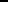 -данные об эпидемиологическом окружении давностью не более 3-х дней;- результаты лабораторных исследований развернутого анализа крови, общего анализа мочи, анализа кала на простейшие и соскоб на энтеробиоз давностью не более 10 дней;- ЭКГ (в течение 1 мес., при наличии сопутствующей кардиальной патологии);- ЭхоКГ (в течение 1 мес, при наличии сопутствующей кардиальной патологии);- Заключение педиатра/пульмонолога о перенесенной патологиибронхолегочной системы;- Рентгенологическое обследование, КТ легких (в течение 1 месяца, при затяжном течении бронхолегочного заболевания. - Результаты функциональных, рентгенологических и других обследований, медицинских заключений (копий) из других медицинских учреждений, проводивших лечебно-диагностические и реабилитационные мероприятия.Перечень проводимых мероприятийПрием врача-реабилитолога (врача ФРМ)/врача-педиатра.- проверка соответствия условиям медицинской  реабилитации в условиях круглосуточного стационара;- оценка клинического состояния здоровья ребенка перед началом проведения медицинской реабилитации; - оценка (диагностика) исходного реабилитационного статуса (состояния функционирования, ограничения жизнедеятельности и здоровья ребенка, классифицированного МКФ) с учетом заключений специалистов МРК по результатам их осмотров перед началом проведения медицинской реабилитации; - установление реабилитационного диагноза ребенку выраженного в принятой терминологии МКФ любого уровня детализации, в том числе с применением базового набора МКФ, дополнительно к имеющемуся клиническому диагнозу в соответствии с МКБ-X;- Оценка реабилитационного потенциала (показателя, оценивающего максимально возможный уровень восстановления или (и) компенсации нарушенных функций организма и ограничений жизнедеятельности ребенка, в намеченный отрезок времени, с учетом индивидуальных резервов организма и компенсаторных возможностей ребенка, факторов риска возникновения осложнений и факторов среды обитания, ограничивающих (способствующих) проведение(ю) реабилитационных мероприятий (в том числе, приверженность (комплаентность) законного представителя и (или) ребенка к лечению), и определяемый в соответствии с оценочными шкалами, указанными в клинических рекомендациях по профилю заболевания); - формирование цели проведения реабилитационных мероприятий (желаемого результата (эффективности) проведения комплекса реабилитационных мероприятий, направленных на реализацию реабилитационного потенциала в обозначенный период проведения медицинской реабилитации) с учетом заключений специалистов МРК перед началом проведения медицинской реабилитации; - формирование индивидуального плана медицинской реабилитации (далее - ИПМР) ребенка,  индивидуального комплекса реабилитационных мероприятий, ориентированных на выполнение цели проведения реабилитационных мероприятий;- оценка эффективности проведенных реабилитационных мероприятий по окончанию курса медицинской реабилитации - оценка реабилитационного прогноза (вероятности реализации реабилитационного потенциала) по окончанию курса медицинской реабилитации; - выдача медицинских рекомендаций2.Осмотр специалистов мультидисциплинарной команды  (медицинского психолога/психотерапевта, врача ЛФК, врача-физиотерапевта, врача рефлексотерапевта).3.Пульсоксиметрия при поступлении и при выписке;4.Тест 6 – минутной ходьбы при поступлении и при выписке/ проба Штанге/ проба Генчи;3.Назначение программыреабилитации специалистами МРК- Массаж лечебный избирательный (шейно-воротниковой зоны/грудной клетки – 8-10 процедур;- Занятия на велотренажере/беговой дорожке – 8-10 очных занятий;- ЛФК групповая с применением дыхательных упражнений – 8-10 процедур, очные занятия;- Физиотерапевтическое воздействие по показаниям (магнитотерапия, электрофорез, гальванизация, электросон, лазеротерапия, УЗТ, амплипульстерапия,  УВЧ – терапия, фотохромотерапия, ингаляционная терапия, СВЧ-терапия, гипербаротерапия, галотерапия, теплотерапия - по показаниям, в зависимости от возраста) –5-10 процедур;- Водолечение (гидромассаж) по показаниям.- Психологическая реабилитация (медицинский психолог) по показаниям.- Рефлексотерапия по показаниям.	Объем и выбор методов реабилитации определяется исходя из исходного реабилитационного статуса пациента, реабилитационного диагноза, степени выраженности нарушений, выраженной в терминологии  МКФ, реабилитационного потенциала, возраста, определяемой цели и задач реабилитации на текущий курс.Составители:							__________к.м.н. А.В. Устинова							__________И.С. БелодедоваНаименование должностей специалистовПрименяемостьВрач – реабилитолог/врач ФРМ/врач-педиатр1Врач - ЛФК0,9Врач - физиотерапевт0,9Инструктор ЛФК0,9Медицинская сестра по массажу0,9Медицинская сестра по физиотерапии0,5Врач-рефлексотерапевт0,2Медицинский психолог/психотерапевт0,5